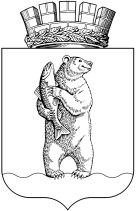  АдминистрациЯгородского округа АнадырьПОСТАНОВЛЕНИЕ От 14.12.2017						      	                                          № 812                            В    соответствии   со   статьей    8    Федерального    закона    от    25   декабря . № 273-ФЗ «О противодействии  коррупции»,  Указами  Президента  Российской  Федерации  от  21  сентября  2009  г.  № 1065 «О проверке достоверности и полноты сведений, представляемых гражданами, претендующими на замещение должностей федеральной государственной службы, и федеральными государственными служащими, и соблюдения федеральными государственными служащими требований  к  служебному  поведению,    от 19 сентября 2017 года № 431 «О внесении изменений в некоторые акты Президента Российской Федерации в целях усиления контроля за соблюдением законодательства о противодействии коррупции»,  руководствуясь  Федеральным  законом  от  2  марта  2007  г. № 25-ФЗ «О муниципальной службе в Российской Федерации», Кодексом о муниципальной службе Чукотского автономного округа от 7 августа 2007 г. № 74-ОЗ,ПОСТАНОВЛЯЮ:Внести   в   Постановление   Администрации   городского  округа  Анадырь от 03.07.2015 № 380 «Об утверждении Положения о проверке достоверности и полноты сведений, предоставляемых гражданами, претендующими на замещение должностей муниципальной службы в Администрации городского округа  Анадырь, и служащими, замещающими должности муниципальной службы в Администрации городского округа Анадырь, и соблюдения муниципальными служащими требований к служебному поведению» следующие изменения:В    Положении    о    проверке    достоверности    и    полноты     сведений, предоставляемых    гражданами,      претендующими    на    замещение    должностей муниципальной    службы    в    Администрации   городского    округа     Анадырь,    и2служащими,  замещающими  должности  муниципальной  службы  в  Администрации городского округа Анадырь, и соблюдения муниципальными служащими требований к служебному поведению (далее – Положение):- подпункт б) пункта 1 Положения изложить в следующей редакции:«б) достоверности и полноты сведений (в части, касающейся профилактики коррупционных правонарушений), представленных гражданами при поступлении на муниципальную службу в соответствии с нормативными правовыми актами Российской Федерации (далее - сведения, представляемые гражданами в соответствии с нормативными правовыми актами Российской Федерации);».2. Опубликовать настоящее постановление в газете «Крайний Север», а также разместить   на    официальном     информационно      -      правовом         ресурсе       городского        округа     Анадырь    WWW.NOVOMARIINSK.RU.».3. Настоящее постановление вступает в силу после его официального опубликования.4.  Контроль  за  исполнением  настоящего  постановления  возложить  на  заместителя   Главы Администрации городского округа Анадырь - начальника Управления по организационным  и административно-правовым вопросам Администрации городского округа Анадырь Гончарова Н.А.Глава Администрации                                                                                И.В. ДавиденкоО внесении изменений в Постановление Администрации городского округа Анадырь от 03.07.2015 № 380 